Муниципальное бюджетное общеобразовательное учреждениеМеждуреченская основная общеобразовательная школаБеляевского района Оренбургской области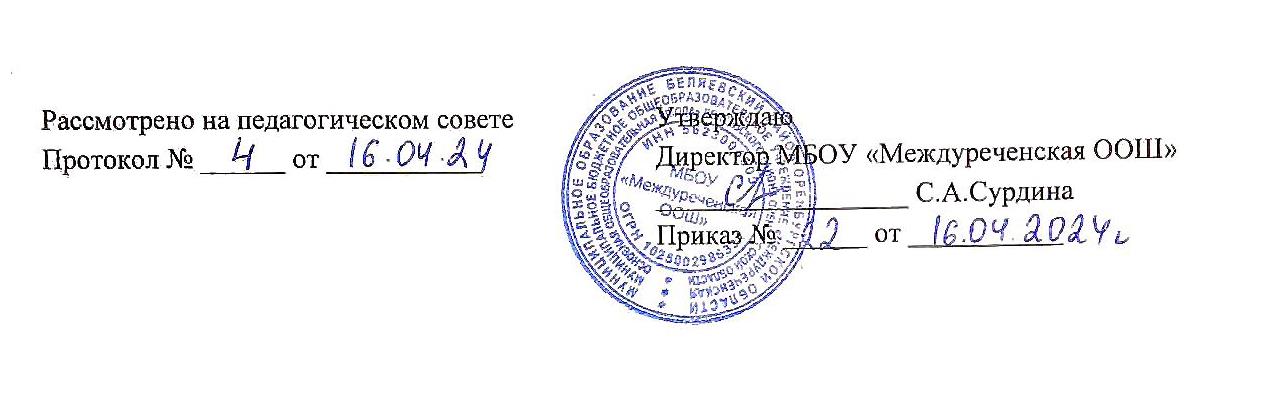 РАБОЧАЯПРОГРАММА ВОСПИТАНИЯЛАГЕРЯ ДНЕВНОГО ПРЕБЫВАНИЯ «СТРАНА ЗДОРОВЬЯ» НА БАЗЕ МБОУ «МЕЖДУРЕЧЕНСКАЯ ОСНОВНАЯ ОБЩЕОБРАЗОВАТЕЛЬНАЯ ШКОЛА»с. Междуречье 2024 г.СОДЕРЖАНИЕПОЯСНИТЕЛЬНАЯ ЗАПИСКАРабочая программа воспитания для лагеря дневного пребывания «Страна здоровья» (далее –Программа воспитания) на базе МБОУ «Междуреченская ООШ» подготовлена ФГБОУ «Всероссийский детский центр «Смена», разработана на основе Примерной рабочей программы воспитания для общеобразовательных организаций, разработанной Федеральным государственным бюджетным научным учреждением «Институт изучения детства, семьи и воспитания Российской академии образования» в соответствии с нормативно-правовыми документами: - Конституцией Российской Федерации (принята всенародным голосованием 12.12.1993, с изменениями, одобренными в ходе общероссийского голосования 01.07.2020).- Конвенцией о правах ребенка (одобрена Генеральной Ассамблеей ООН 20.11.1989, вступила в силу для СССР 15.09.1990).- Федеральным законом от 29.12.2012 № 273-ФЗ «Об образовании в Российской Федерации».- Федеральным законом от 31.07.2020 № 304-ФЗ «О внесении изменений в Федеральный закон «Об образовании в Российской Федерации» по вопросам воспитания обучающихся».- Федеральным законом от 24.07.1998 № 124-ФЗ «Об основных гарантиях прав ребенка в Российской Федерации».- Федеральным законом от 30.12.2020 № 489-ФЗ «О молодежной политике в Российской Федерации».- Приказы №№286,287 Министерства просвещения Российской Федерации об утверждении ФГОС начального общего образования и ФГОС основного общего образования от 31 мая 2021 года.-   Приказ Министерства просвещения РФ от 27 июля 2022 г. N 629 «Об утверждении Порядка организации и осуществления образовательной деятельности по дополнительным общеобразовательным программам». - Стратегией развития воспитания в Российской Федерации на период до 2025 года (утверждена распоряжением Правительства Российской Федерации от 29.05.2015 № 996-р).- Указом Президента Российской Федерации от 21.07.2020 № 474 «О национальных целях развития Российской Федерации на период до 2030 года». - Указом Президента РФ от 9 ноября 2022 г. № 809 «Об утверждении Основ государственной политики по сохранению и укреплению традиционных российских духовно-нравственных ценностей». - Программой воспитания школы (Приказ №4 от 01.09.2023г.  )-Положением о лагере дневного пребывания (Приказ № 26 от 01.06.2023г.).- Планом основных мероприятий, проводимых в рамках Десятилетия детства, на период до 2027 года (утвержден распоряжением Правительства Российской Федерации от 23.01.2021 № 122-р).- Государственной программой Российской Федерации «Развитие образования» (утверждена Постановлением Правительства Российской Федерации от 26. 12.2017 № 1642).- Федеральным проектом «Успех каждого ребенка» (утвержден президиумом Совета при Президенте РФ по стратегическому развитию и национальным проектам, протокол от 24.12.2018 № 16.).Согласно Федеральному закону от 24 июля 1998 г. № 124-ФЗ «Об основных гарантиях прав ребенка в Российской Федерации» (с изменениями и дополнениями) к организациям отдыха детей и их оздоровления (далее – детский лагерь) относятся организации (независимо от их организационно-правовых форм) сезонного или круглогодичного действия, стационарного и (или) нестационарного типа, с круглосуточным или дневным пребыванием, оказывающие услуги по организации отдыха и оздоровления детей: организации отдыха детей и их оздоровления сезонного или круглогодичного действия, лагеря, организованные образовательными организациями, осуществляющими организацию отдыха и оздоровления обучающихся в каникулярное время (с круглосуточным или дневным пребыванием), детские лагеря труда и отдыха, детские лагеря палаточного типа, детские специализированные (профильные) лагеря, детские лагеря различной тематической направленности.Программа является методическим документом, определяющим комплекс основных характеристик воспитательной работы, осуществляемой в детском лагере, разрабатывается с учетом государственной политики в области образования и воспитания.Программа создана с целью организации непрерывного воспитательного процесса в лагере дневного пребывания «Страна здоровья» МБОУ «Междуреченская ООШ», основывается на единстве и преемственности с общим и дополнительным образованием, соотносится с примерной рабочей программой воспитания для образовательных организаций, реализующих образовательные программы общего образования.Программа предусматривает приобщение обучающихся к российским традиционным духовным ценностям, включая культурные ценности своей этнической группы, правилам и нормам поведения в российском обществе.Ценности Родины и природы лежат в основе патриотического направления воспитания.Ценности человека, дружбы, семьи, сотрудничества лежат в основе духовно-нравственного и социального направлений воспитания.Ценность знания лежит в основе познавательного направления воспитания.Ценность здоровья лежит в основе направления физического воспитания.Ценность труда лежит в основе трудового направления воспитания.Ценности культуры и красоты лежат в основе эстетического направления воспитания.«Ключевые смыслы» системы воспитания, с учетом которых должна реализовываться программа:«Люблю Родину». Формирование у детей чувства патриотизма и готовности к защите интересов Отечества, осознание ими своей гражданской идентичности через чувства гордости за свою Родину и ответственности за будущее России, знание истории, недопустимость фальсификации исторических событий и искажения исторической правды, на основе развития программ воспитания детей, в том числе военно-патриотического воспитания, развитие у подрастающего поколения уважения к таким символам государства, как герб, флаг, гимн Российской Федерации, к историческим символам и памятникам Отечества.«Мы – одна команда». Особое внимание в формировании личности ребенка, основ его поведения и жизненных установок отводится социальному окружению, важной частью которого является детский коллектив. Детский коллектив предоставляет широкие возможности для самовыражения и самореализации, позволяет сформировать 
в детях инициативность, самостоятельность, ответственность, трудолюбие, чувство собственного достоинства.Детский коллектив объединяет детей с разными интересами, потребностями и индивидуальными особенностями. Важно выстраивать работу и коллективные дела так, чтобы они были интересными и значимыми для каждого ребенка.«Россия – страна возможностей». Ребенка воспитывает все, что его окружает. Окружающая среда формирует его взгляды, убеждения, привычки. Важно создавать воспитательную среду, доступную, интересную для ребенка. Создание благоприятной и разнообразной воспитательной среды возможно через вовлечение детей в конкурсы, мероприятия и проекты детских общественных объединений, заинтересованных организаций (АНО « Россия – страна горизонтов», АНО «Россия – страна возможностей», АНО «Большая Перемена», Российское движение школьников, Российское общество «Знание», Российское историческое общество), где каждый ребенок может найти то, что ему по душе. Необходимо популяризировать все возможности и социально значимые проекты организаций. Принимая участие в мероприятиях движений и организаций, школьники получают возможность активно участвовать в общественной жизни страны, формировать гражданскую позицию, основываясь на идеалах добра и справедливости, в том числе через систему личностного и социального роста.Программа включает три раздела: целевой; содержательный; организационный.Приложение: примерный календарный план воспитательной работы.Раздел I. ЦЕННОСТНО-ЦЕЛЕВЫЕ ОСНОВЫ ВОСПИТАНИЯНормативные ценностно-целевые основы воспитания детей в детском лагере определяются содержанием российских гражданских (базовых, общенациональных) норм и ценностей, основные из которых закреплены в Конституции Российской Федерации. С учетом мировоззренческого, этнического, религиозного многообразия российского общества ценностно-целевые основы воспитания детей включают духовно-нравственные ценности культуры народов России, традиционных религий народов России в качестве вариативного компонента содержания воспитания, реализуемого на добровольной основе, в соответствии с мировоззренческими и культурными особенностями 
и потребностями родителей (законных представителей) несовершеннолетних детей. Воспитательная деятельность в детском лагере реализуется в соответствии с приоритетами государственной политики в сфере воспитания, зафиксированными в Стратегии развития воспитания в Российской Федерации на период до 2025 года. Приоритетной задачей Российской Федерации в сфере воспитания детей является развитие высоконравственной личности, разделяющей российские традиционные духовные ценности, обладающей актуальными знаниями и умениями, способной реализовать свой потенциал в условиях современного общества, готовой к мирному созиданию и защите Родины.1.1. Цель и задачи воспитанияСовременный российский общенациональный воспитательный идеал – высоконравственный, творческий, компетентный гражданин России, принимающий судьбу Отечества как свою личную, осознающий ответственность за настоящее и будущее страны, укорененный в духовных и культурных традициях многонационального народа Российской Федерации. В соответствии с этим идеалом и нормативными правовыми актами Российской Федерации в сфере образования цель воспитания: создание условий для личностного развития, самоопределения и социализации обучающихся на основе социокультурных, духовно-нравственных ценностей и принятых в российском обществе правил и норм поведения в интересах человека, семьи, общества и государства, формирование у обучающихся чувства патриотизма, гражданственности, уважения к памяти защитников Отечества и подвигам Героев Отечества, закону и правопорядку, человеку труда и старшему поколению, взаимного уважения, бережного отношения к культурному наследию и традициям многонационального народа Российской Федерации, природе и окружающей среде. (Федеральный закон от 29 декабря 2012 г. № 273-ФЗ «Об образовании в Российской Федерации, ст. 2, п. 2).Задачи воспитания определены с учетом интеллектуально-когнитивной, эмоционально-оценочной, деятельностно-практической составляющих развития личности: - усвоение знаний, норм, духовно-нравственных ценностей, традиций, которые выработало российское общество (социально значимых знаний);- формирование и развитие позитивных личностных отношений к этим нормам, ценностям, традициям (их освоение, принятие);- приобретение социально значимых знаний, формирование отношения к традиционным базовым российским  ценностям.1.2. Методологические основы и принципы воспитательной деятельностиМетодологической основой Программы воспитания являются антропологический, культурно-исторический и системно-деятельностный подходы. Воспитательная деятельность в детском лагере основывается на следующих принципах:- принцип гуманистической направленности. Каждый ребенок имеет право на признание его как человеческой личности, уважение его достоинства, защиту его человеческих прав, свободное развитие;- принцип ценностного единства и совместности. Единство ценностей и смыслов воспитания, разделяемых всеми участниками образовательных отношений, содействие, сотворчество и сопереживание, взаимопонимание и взаимное уважение;- принцип культуросообразности. Воспитание основывается на культуре и традициях России, включая культурные особенности региона; - принцип следования нравственному примеру. Пример, как метод воспитания, позволяет расширить нравственный опыт ребенка, побудить его к открытому внутреннему диалогу, пробудить в нем нравственную рефлексию, обеспечить возможность выбора при построении собственной системы ценностных отношений, продемонстрировать ребенку реальную возможность следования идеалу в жизни;- принцип безопасной жизнедеятельности. Защищенность важных интересов личности от внутренних и внешних угроз, воспитание через призму безопасности и безопасного поведения; - принцип совместной деятельности ребенка и взрослого. Значимость совместной деятельности взрослого и ребенка на основе приобщения к культурным ценностям и их освоения;Данные принципы реализуются в укладе детского лагеря, включающем воспитывающие среды, общности, культурные практики, совместную деятельность и события.Уклад – общественный договор участников образовательных отношений, опирающийся на базовые национальные ценности, содержащий традиции региона и детского лагеря, задающий культуру поведения сообществ, описывающий предметно-эстетическую среду, деятельности и социокультурный контекст. Воспитывающая среда – это особая форма организации образовательного процесса, реализующего цель и задачи воспитания. Воспитывающая среда определяется целью и задачами воспитания, духовно-нравственными и социокультурными ценностями, образцами и практиками. Основными характеристиками воспитывающей среды являются ее насыщенность и структурированность.Воспитывающие общности (сообщества) в детском лагере:1) Детская (одновозрастный отряд). Ключевым механизмом воспитания в детском лагере является временный детский коллектив. Чтобы эффективно использовать воспитательный потенциал временного детского коллектива, необходимо учитывать особенности и закономерности развития временного детского коллектива.2) Детско-взрослая. Основная цель – содействие, сотворчество и сопереживание, взаимопонимание и взаимное уважение, наличие общих ценностей и смыслов у всех участников. Главная детско-взрослая общность в лагере дневного пребывания «Страна здоровья» - «Дети - воспитатель».1.3. Основные направления воспитания Практическая реализация цели и задач воспитания осуществляется в рамках следующих направлений воспитательной работы:- гражданское воспитание, формирование российской гражданской идентичности, принадлежности к общности граждан Российской Федерации, к народу России как источнику власти в российском государстве и субъекту тысячелетней Российской государственности, знание и уважение прав, свобод и обязанностей гражданина Российской Федерации;- воспитание патриотизма, любви к своему народу и уважения к другим народам России, формирование общероссийской культурной идентичности;- духовно-нравственное развитие и воспитание обучающихся на основе духовно-нравственной культуры народов России, традиционных религий народов России, формирование традиционных российских семейных ценностей; - эстетическое воспитание: формирование эстетической культуры на основе российских традиционных духовных ценностей, приобщение к лучшим образцам отечественного и мирового искусства;- экологическое воспитание: формирование экологической культуры, ответственного, бережного отношения к природе, окружающей среде на основе российских традиционных духовных ценностей;- трудовое воспитание: воспитание уважения к труду, трудящимся, результатам труда (своего и других людей), ориентации на трудовую деятельность, получение профессии, личностное самовыражение в продуктивном, нравственно достойном труде в российском обществе, на достижение выдающихся результатов в труде, профессиональной деятельности;- физическое воспитание и воспитание культуры здорового образа жизни и безопасности: развитие физических способностей с учетом возможностей и состояния здоровья, формирование культуры здорового образа жизни, личной и общественной безопасности;- познавательное направление воспитания: стремление к познанию себя и других людей, природы и общества, к знаниям, образованию.1.4. Основные традиции и уникальность воспитательной деятельности Основные традиции воспитания в детском лагере являются: - совместная деятельность детей и взрослых, как ведущий способ организации воспитательной деятельности;- создание условий, при которых для каждого ребенка предполагается роль в совместных делах (от участника до организатора, лидера того или иного дела);- создание условий для приобретения детьми нового социального опыта и освоения новых социальных ролей;- проведение общих мероприятий детского лагеря с учетом конструктивного межличностного взаимодействия детей, их социальной активности;- включение детей в процесс организации жизнедеятельности временного детского коллектива;- формирование коллективов в рамках отрядов, кружков, студий, секций и иных детских объединений, установление в них доброжелательных и товарищеских взаимоотношений;- обмен опытом между детьми в формате «дети - детям»;- ключевой фигурой воспитания является ребенок, главную роль в воспитательной деятельности играет педагог, реализующий по отношению к детям защитную, личностно развивающую, организационную, посредническую (в разрешении конфликтов) функции.Уникальность воспитательного процесса в лагере дневного пребывания «Страна здоровья» МБОУ «Междуреченская ООШ» заключается в наличии значимого социального партнера в приграничной зоне «Пост ПГЗ с. Междуречье в Кувандыкском городском округе»;  кратковременности, автономности, сборности.Кратковременность – короткий период лагерной смены (21 день), характеризующийся динамикой общения, деятельности, в процессе которой ярче высвечиваются личностные качества.Автономность – частичная изолированность ребенка (дети находятся в лагере не более 6 часов) от привычного социального окружения, «нет дневника», вызова родителей – все это способствует созданию обстановки доверительности.Сборность – предполагает объединение детей с разным социальным опытом и разным уровнем знаний, не скованных «оценками» прежнего окружения, каждый ребенок имеет возможность «начать все сначала».Раздел II. СОДЕРЖАНИЕ, ВИДЫ И ФОРМЫВОСПИТАТЕЛЬНО ДЕЯТЕЛЬНОСТИДостижение цели и решение задач воспитания осуществляется в рамках всех направлений деятельности детского лагеря. Содержание, виды и формы воспитательной деятельности представлены в соответствующих модулях. Реализация конкретных форм воспитательной работы воплощается в Календарном плане воспитательной работы (Приложение), утверждаемом ежегодно на предстоящий год (сезон) с учетом направлений воспитательной работы, установленных в настоящей Программе воспитания.ИНВАРИАНТНЫЕ МОДУЛИ(обязательные для всех детских лагерей)2.1. Модуль «Будущее России»Направлен на формирование сопричастности к истории, географии Российской Федерации, ее этнокультурному, географическому разнообразию, формирование национальной идентичности В лагере дневного пребывания «Страна здоровья» МБОУ «Междуреченская ООШ» воспитательная работа по данному модулю  реализуется по направлениям:1) Дни единых действий, которые включены в календарный план воспитательной работы:1 июня - День защиты детей.6 июня - День русского языка.12 июня- День России.22 июня –День памяти и скорби.      1 июня - День защиты детей. Формы проведения мероприятий: Игровая программа «Здравствуй, лето!». Цель: дать детям представление о международном  празднике «День защиты детей». Тематическая  беседа: «Как прекрасен мир вокруг». Цель: создать атмосферу  доброжелательного  отношения к окружающему миру, друг другу. Подвижные игры и конкурсы на свежем воздухе. Цель: повысить положительный настрой, укрепить физическое и психоэмоциональное здоровье, развить  навыки  общения.  Игровая программа «Права детей в картинках». Цель: создание условий для  формирования  правовой культуры.6 июня - День русского языка. Мероприятия рассчитаны на детей 6-11 лет, проводятся в виде игр, конкурсов, беседы, спортивной эстафеты.  Игровая программа «Путешествие по Лукоморью». Цель: расширить читательский кругозор воспитанников лагеря. Игра «Соберем сказку», в ходе игры просмотр мультфильма «Сказка о золотом петушке».  Цель: развитие интереса к творчеству А.С.Пушкина. Спортивная эстафета по сказкам А.С.Пушкина. Цель: используя  игровую форму, создать у детей радостное настроение. 12 июня- День России. Форма проведения. День начинается с акции «Знай символы своего государства». Просмотр видеоролика «Родина», с последующим обсуждением. Цель: воспитание чувства патриотизма, любви и уважения к Отечеству. Акция «Матрёшка в окошке», рисование  и раскрашивание матрёшек в национальных костюмах народов, проживающих в России.
          22 июня –День памяти и скорби. Видеобеседа с последующим обсуждением. Цель: воспитание чувства патриотизма, через героическое прошлое нашей Родины.2) Участие во всероссийских акциях: 12 июня -«Окна России», 21 июня -«Свеча Памяти». Цель: создание условий для сохранения исторической памяти, через эмоциональное восприятие. 3) Взаимодействие с общественными организациями Российской Федерации, региона, муниципалитета.Встреча с беляевским  местным отделением  «БОЕВОЕ БРАТСТВО» в преддверии Дня памяти и скорби, ветеранами-пограничниками, которые охраняли рубежи  СССР, военнослужащими  пограничных войск, находившихся в составе ограниченного контингента советских войск в Афганистане, а также воинами запаса  пограничных войск России. Совместное посещение пограничной заставы и пограничной вышки в с.Междуречье. Цель встречи: ознакомление с участием и влиянием ветеранских организаций на общество и государство.  Взаимодействие с В. Новиковым и С.Романенко, членами фракции КПРФ.      4) Формирование межкультурных компетенций. Форма проведения:  «Конкурс на составление кулинарной азбуки от А до Я», настольно-печатная игра «Люди разных национальностей», цель которых познакомить воспитанников лагеря дневного пребывания с национальными традициями жителей Беляевского района, родного села.- 2.2. Модуль «Ключевые мероприятия детского лагеря»Реализация воспитательного процесса в лагере дневного пребывания «Страна здоровья» МБОУ «Междуреченская ООШ»  предусматривает следующие ключевые мероприятия:1) Торжественная линейка, посвященная открытию и закрытию лагерной смены. Церемония торжественного поднятия (спуска) Государственного флага Российской Федерации;2) Проведение тематических мероприятий, посвященных памятным датам (например, праздник «День России», День памяти и скорби, участие в образовательной акции «Читаем детям о войне»); тематических дней (например, «День девочек и мальчиков»). Тематический день начинается с выбора темы. Например, «День девочек и мальчиков» (цель: развитие коммуникативных навыков, развитие творческих способностей, воспитание в детях основ этики). Утро дня начинается с «Сюрприза» (серенада у окна девочкам от мальчиков, необычные медальки-названия для мальчиков, цветы, бантики, поздравления при входе в лагерь, в игровую комнату). Затем проходит «Джентельменская линейка» (творческие поздравления; реклама дня: сувениры (сердечки, солнышки) в подарок).  Днем игровая программа  «Крутые девчонки и мальчишки» с разнообразными конкурсами. 3) Физкультурно-оздоровительные мероприятия. Форма проведения: спортивное развлечение на улице «Зимняя Олимпиада летом». Цель: Организовать здоровый отдых детей; воспитывать чувство взаимовыручки, товарищества, прививать любовь к занятиям физической культурой и спортом2.3. Модуль «Отрядная работа»Воспитатель организует групповую и индивидуальную работу с детьми вверенного ему временного детского коллектива – отряда. Временный детский коллектив или отряд – это группа детей, объединенных в целях организации их жизнедеятельности в условиях детского лагеря.Для эффективного использования воспитательного потенциала отрядной работы учитываются  местные особенности:1) Основной состав лагеря – это учащиеся МБОУ «Междуреченская ООШ» в возрасте 6- 11 лет. При комплектовании особое внимание уделяется детям из малообеспеченных, неполных семей, детям-сиротам, а также детям, находящимся в трудной жизненной ситуации. Деятельность воспитанников во время лагерной смены осуществляется в одновозрастном  отряде.2)  Коллектив функционирует в течение короткого промежутка времени (21 день);3)     Количественный состав детей -не менее 10 и не более 20 детей;4) Автономность существования: влияние внешних факторов уменьшается, ослабляется влияние прежнего социума, например, семьи, класса. В то же время у коллектива появляется новое место жизнедеятельности;5) Отрядная работа строится с учетом закономерности развития временного детского коллектива (роста межличностных отношений) и логики развития лагерной смены.Реализация воспитательного потенциала отрядной работы предусматривает:1)  В связи с малочисленностью (в лагере дневного пребывания «Страна здоровья» 10 детей) традиционные мероприятия планируются на уровне лагеря, но отрядными мероприятиями являются «Огоньки», «Имидж отряда».2) В лагере дневного пребывания «Стране здоровья» имеется информационный центр, в котором отражаются все события.  Коллектив детей и взрослых осуществляет информационно-коммуникативную деятельность (выпускают информационные листки, газеты для стенда, отвечают за художественное оформление лагерных и отрядных  дел, оказывают помощь при оформлении  уголка отряда).3) В лагере дневного пребывания налажены: правильный режим питания детей (в рационе разнообразные каши, салаты, фрукты, соки и др.); режим закаливания (утренняя зарядка на свежем воздухе, ежедневные прогулки на свежем воздухе, солнечные ванны, отдых в тени; хождение босиком по песку, траве; точечный массаж «Волшебные точки»); игры со спортивным инвентарем, подвижные игры.  В комнате для занятий и отдыха имеются настольные игры. Есть кабинет, оборудованный ноутбуком, мультимедийной установкой и выходом в Интернет, спортзал, пришкольная территория, стадион. 4)   В первые дни смены (01-02.06) проводится входная диагностика, которая помогает определить уровень эмоционального и физического состояния, выявить творческие наклонности детей. Диагностика эмоционального состояния проводится в форме анкетирования, беседы, рисунков, смайликов; ежедневно заполняется  уголок «Барометр настроения». Для определения физического состояния учитываются несколько параметров: измерение  роста, веса, силовых качеств (количество отжиманий), скоростно – силовые (многоскоки), координационные (прыжки на скакалке  за одну минуту). Все показания заносятся в таблицу в начале смены. В конце смены (20.06-21.06) проводится итоговая диагностика. Всю смену таблица находится в отрядном уголке.  5) Участие в отрядных мероприятиях приносит детям звездочки с их именем. Все достижения воспитанников лагеря отмечаются воспитателем и фиксируются в отрядном уголке.В последний день смены проводятся заключительные мероприятия, традиционные в нашем лагере: заключительная «Свечка», концерт для родителей, награждение призами,  грамотами. Сравнение входной и итоговой диагностики дает наглядный результат достижений детей за время посещения лагеря. По итогам тематической смены «Страна Здоровья» оформляется творческий отчет в виде презентации (видеоролика). 2.4. Модуль «Коллективно-творческое дело (КТД)»В рамках лагеря дневного пребывания «Страна здоровья» МБОУ «Междуреченская ООШ» модуль «Коллективно-творческое дело (КТД)» проходит по следующим направлениям на уровне отряда: трудовое   («Трудовой десант». Цель: формирование положительного отношения к  труду  и его результатам, получение трудовых навыков через вовлечение детей в практическую работу). У воспитанников лагеря дневного пребывания в ходе трудового КТД углубляются представления об окружающем мире, вырабатывается отношение к труду, приносящему радость жизни, воспитывается  стремление к улучшению действительности, умение и привычка заботиться о людях, работать самостоятельно и творчески.художественное («Кто во что горазд». Цель: развитие творческих способностей  воспитанников лагеря;  оказание помощи  детям  в самоутверждении). В результате дети избавляются от комплексов.2.5. Модуль «Самоуправление»Самоуправление формируется с первых дней смены, то есть в организационный период на уровне лагеря и уровне отряда. Самоуправление на уровне отряда - система дежурных командиров (например, ежедневный выбор нового командира) и систему чередования творческих поручений (например, ответственный за зарядку, ответственный за чистоту и порядок в лагере, ответственный за работу с отрядным информационным уголком, ответственный за сюрпризные моменты).Самоуправление на уровне лагеря (соуправление) -Совет лагеря (например, по игровому сюжету «Королевский совет», в который входят дежурный командир, организатор смены, начальник лагеря). Функция «Совета лагеря»: ежедневно заниматься решением возникающих вопросов в процессе жизнедеятельности лагеря, оказывать помощь в организации  и проведении запланированных  мероприятий смены.  Самоуправление в рамках смены лагеря дневного пребывания «Страна здоровья» осуществляется на уровне лагеря, так как в лагере всего 1 отряд в количестве 10 человек.   На уровне отряда самоуправление формируется посредством дежурного командира (в первый день избирается с помощью игры «Веревочка»)  и чередования творческих поручений (ежедневно).Функции  ответственного за зарядку (физорга): проводить утреннюю зарядку; организовывать в своем отряде физкультурно-оздоровительные мероприятия в режиме дня; различные эстафеты и  подвижные игры.Функции  ответственного за чистоту и порядок в лагере: следить за чистотой в лагере, следить за соблюдением правил гигиены, добиваться от всех опрятного внешнего вида.Функции ответственного за работу с отрядным  информационным уголком:  работать с  информационными  листками, вести стенд «Это интересно», следить за заполнением «Барометра настроений».Функции  ответственного за сюрпризные моменты: готовить творческие поздравления именинникам; пополнять копилку отрядных сюрпризов, подбирать, придумывать, проводить  познавательные  игры.Функции дежурного: обеспечивать чистоту  в помещениях лагеря, заботиться о порядке в отряде.Мотивация:  хорошо выполненное поручение в течение дня отмечается звездочками  на «Звездном экране». В течение смены стимулируется личностное развитие и рост каждого ребёнка, посещающего летний оздоровительный лагерь  на базе МБОУ «Междуреченская ООШ». Личные результаты каждого отмечаются ежедневно на информационно-аналитическом совете и заносятся в отрядный уголок. За нарушение дисциплины и невыполнение правил снимается звездочка  в каждом виде деятельности. В зависимости от этого каждый воспитанник лагеря дневного пребывания может достигнуть определённого уровня по результатам окончания каждой недели лагерной смены. На итоговой торжественной линейке, посвященной закрытию лагерной смены,  проходит награждение участников смены.2.6. Модуль «Дополнительное образование» Дополнительное образование детей в лагере дневного пребывания  «Страна здоровья» реализуется через краткосрочные общеобразовательные  программы. Они формируются после предварительного изучения интересов  детей, которые будут посещать лагерь в соответствии с тематическим направлением года. Например, программа  художественной направленности «Дети учат детей» рассчитана на детей 6-11 лет. Занятия проводятся детьми (учащимися 7-9 классов)  на территории лагеря в кабинете с соответствующим оборудованием 2 часа в неделю, всего 6 часов.  Реализация воспитательного потенциала дополнительного образования предполагает:                1) приобретение новых знаний, нового опыта в новой деятельности (занятия проходят в формате мастер-класса);2)  развитие и реализация познавательного интереса (6ч. за смену);3)  вовлечение детей в интересную и полезную для них деятельность (режим занятий по 1часу два раза в неделю);4) формирование и развитие творческих способностей обучающихся.  По итогам деятельности программы дополнительного образования в лагере оформляется выставка детских работ, фотосъемка работ, достижения отмечаются грамотами, информация размещается на сайте МБОУ «Междуреченская ООШ» в vk.com›public.       В соответствии с тематикой смены реализуется образовательный компонент  физкультурно-оздоровительной направленности. Цель: вовлечение детей в различные формы физкультурно-оздоровительной работы; выработка и укрепление гигиенических навыков; расширение знаний об охране здоровья.2.7. Модуль «Здоровый образ жизни»Модуль предполагает восстановление физического и психического здоровья в благоприятных природных и социокультурных условиях, освоение способов восстановления и укрепление здоровья, формирование ценностного отношения к собственному здоровью, способов его укрепления и т.п.Система мероприятий в лагере дневного пребывания «Страна здоровья» МБОУ «Междуреченская ООШ», направленных на воспитание ответственного отношения у детей к своему здоровью и здоровью окружающих, включает:1) физкультурно-оздоровительные мероприятия: зарядка (проводится на свежем воздухе на специально отведенной площадке перед входом в школу; проводит зарядку дежурный физорг под руководством учителя физкультуры); ежегодно начало лагерной смены начинается с эстафеты «Веселые старты», отрядные соревнования по шашкам, шахматам;2) просветительские беседы, направленные на пропаганду здорового образа жизни и привлечение интереса детей к занятиям физкультурой  (ежедневные информационные минутки о здоровье: «Беречь глаз как алмаз», «Чтобы зубы не болели», личной гигиене); беседа о ценностях паралимпийского движения; встречи с родителями, имеющими спортивный разряд); 3) беседы, направленные на предотвращение  экспериментирования и вовлечения детей в употребление средств зависимости, в том числе табака, алкоголя, наркотиков (акции «Мы против вредных привычек», «Скажем НЕТ курению», участие в оформлении плаката  «Здоровая Россия», конкурс рисунков на асфальте  «Я выбираю спорт!»).2.8. Модуль «Организация предметно-эстетической среды»Окружающая ребенка предметно-эстетическая среда детского лагеря обогащает его внутренний мир, способствует формированию у него чувства вкуса и стиля, создает атмосферу психологического комфорта, поднимает настроение, предупреждает стрессовые ситуации, способствует позитивному восприятию ребенком детского лагеря.Очень важно создать в детском лагере «дружелюбную» предметно-эстетическую среду, т.к. на период смены лагерь становится новым местом жизнедеятельности ребенка.Реализация воспитательного потенциала предметно-эстетической среды в лагере дневного пребывания «Страна здоровья»  предусматривает: 1) Тематическое оформление в соответствии с тематикой года, интерьера помещений детского лагеря (в вестибюле - размещение  на стенде  «Информационного родительского уголка» о режиме работы лагеря дневного пребывания; по лестничному пролету- размещение рисунков  и стрелок с направлением движения к помещениям лагеря); переоборудование кабинетов (вынос ученических столов и стульев в коридор, где оформляется сцена и зрительный зал); в классной комнате  стелется ковер на пол, на полках расставляются настольные игры, двери встроенных шкафов и классная доска оформляются согласно тематическому направлению;2) Озеленение территории лагеря дневного пребывания (оформление в рекреации «Зеленого уголка» из горшечных растений, создание «Тропинки здоровья»);3) Оформление отрядного  уголка начинается с первого дня смены (предварительно в конце учебного года продумывается и изготавливается логотип и  символика отряда). В оформлении уголка принимает участие каждый ребенок;4) Событийный дизайн (в течение смены проходит оформление сцены ко Дню России, оформляется фотозона на фоне баннера  «Великая победа советского народа»;5) Акцентирование внимания детей посредством элементов предметно-эстетической среды  на важных для воспитания ценностях детского лагеря, его традициях, правилах (стенды с отзывами о проведенном дне в лагере «Впечатлялки», «Смайлики», «Барометр настроения»);6) Звуковое пространство (исполнение Государственного гимна РФ во время церемонии поднятия (спуска) Государственного флага РФ во время открытия и закрытия лагеря, детская музыка), музыкальное оформление соответствующий тематике лагеря речевой  фон (общение детей и взрослых);7) Размещение регулярно сменяемых экспозиций творческих работ детей (выставки поделок, рисунков, фотоотчеты) на тематической полке «Умелые ручки».2.9. Модуль «Профилактика и безопасность»Профилактика и безопасность – профилактика девиантного поведения, конфликтов, создание условий для успешного формирования и развития личностных ресурсов, способствующих преодолению различных трудных жизненных ситуаций и влияющих на повышение устойчивости к неблагоприятным факторам.Реализация воспитательного потенциала профилактической деятельности в целях формирования и поддержки безопасной и комфортной среды в детском лагере предусматривает:1) Физическую безопасность ребенка в новых условиях. Перед заездом детей в лагерь дневного пребывания создается безопасная зона во избежание травматизма. На уровне отряда и лагеря из кабинета убираются столы, стулья, травмирующие  предметы. По плану лагеря  проводятся инструктажи по технике безопасности: при проведении подвижных игр (ежедневно перед началом мероприятия); по правилам поведения в лагере (ежедневно в начале дня); инструктаж по правилам безопасности при проведении прогулок, экскурсий (перед выходом на соответствующую территорию); инструктаж по  правилам дорожно-транспортной безопасности (перед уходом домой, перед предстоящей поездкой на экскурсию в районный музей). Инструктаж проводит воспитатель перед началом мероприятия в помещении лагеря. Инструкции размещаются в «Уголке безопасности».2) Психологическую безопасность ребенка в новых условиях (в течение года проводится работа классными руководителями по воспитанию доброго отношения между детьми, обучению приемам бесконфликтного общения; педагоги изучают тренинги).2) Целенаправленную работу всего педагогического коллектива по созданию в детском лагере эффективной профилактической среды обеспечения безопасности (педсоветы, методические минутки, проведение учебной эвакуации детей, акции, направленные на пропаганду здорового образа жизни);3) Организацию превентивной работы со сценариями социально одобряемого поведения (беседы-рассуждения «Чтоб человек не мешал человеку», часы общения, конкурс «Ромашка»,). Цель: познакомить с историей возникновения хороших манер, правилами этикета, развивать адекватную оценочную деятельность, направленную на анализ собственного поведения и поступков окружающих людей.4) Поддержку инициатив детей в сфере укрепления безопасности жизнедеятельности в детском лагере, профилактики правонарушений, девиаций (игра «Знай и соблюдай закон!», цель которой познакомить воспитанников с понятиями «закон», «правонарушение», «безнадзорность»), организация деятельности, альтернативной девиантному поведению (тренинг «Сказка», цель: повысить правовую грамотность воспитанников), испытание себя (спорт, общение, любовь, творчество, деятельность).2.10. Модуль «Работа с воспитателями»Главными субъектами успешной и качественной работы с детьми в детском лагере являются воспитатели, а также они являются важными участниками системы детско-взрослой воспитывающей общности.От их компетентности, профессиональной готовности, увлеченности зависит, насколько дети смогут раскрыть свой потенциал, осознать себя частью сообщества детского лагеря. Лагерь дневного пребывания «Страна здоровья» МБОУ «Междуреченская ООШ»  для ребенка начинается с воспитателя, раскрывается через воспитателя. Все нормы и ценности актуализируются ребенком, в том числе через личность  воспитателя.  В  лагере  дневного пребывания «Страна здоровья» по  штатному расписанию   предусматривается 1 воспитатель.Требования, предъявляемые к педагогическим кадрам: высшее педагогическое образование,  стаж  в сфере летнего отдыха не менее 1 года.Работа с педагогическими кадрами  проходит в три этапа: 1 этап: Подготовительный.   В МБОУ «Междуреченская ООШ» организована дистанционная система обучения педагогических кадров в сфере летнего отдыха:  за 3-4 месяца до начала смены педагоги проходят обучение по повышению квалификации в ООДОО «Оренбургские каникулы», обучение по навыкам оказания первой помощи в образовательных организациях в ООО «Центр инновационного образования и воспитания»;  проходят  «Гигиеническое обучение работников детских организаций отдыха и  оздоровления детей» в филиале ФБУЗ «Центр гигиены и эпидемиологии в Оренбургской  области». Педагоги разрабатывают  программу деятельности летнего лагеря, готовят  методический материал; разрабатывают   общеобразовательную дополнительную программу по выбранному направлению.2 этап: Основной, погружение в программу: деятельность по календарному графику (план-сетки) в рамках смены лагеря дневного пребывания «Страна здоровья». 3 этап: Постлагерный. этап глубокого анализа проведенной работы и обобщения результатов.Система контроля и повышения мастерства в период смены:в конце дня ежедневно проходят планерки с начальником лагеря, на которых обсуждается прошедший день, строятся планы на предстоящий день, а также обсуждается много различных вопросов; приглашаются педагоги для анализа проведенного мероприятия.ВАРИАТИВНЫЕ МОДУЛИ2.11. Модуль «Работа с родителями»  Современные родители рассматривают лагерь дневного пребывания  «Страна здоровья»  как  место для организации  досуга детей,  и потому заинтересованы в личностных результатах ребенка.  Поэтому важно установить партнерские отношения с родителями, создать атмосферу поддержки и общности интересов, взаимопонимания, сотрудничества и взаимодействия.  Работа с родителями или законными представителями школьников осуществляется в рамках следующих видов и форм деятельности:На групповом уровне: прием заявлений от родителей на отдых и  оздоровление обучающихся в лагерь дневного пребывания, родительские собрания перед открытием смены, на которых обсуждаются вопросы возрастных особенностей детей, формы и способы доверительного взаимодействия родителей с детьми;  инструктаж родителей; страхование детей; анкетирование родителей (выявление ожиданий  от работы летнего оздоровительного лагеря, учет пожеланий родителей по организации смены, по их результатам внесение корректив в план работы);  мероприятия в рамках смены с участием родителей. Для  получения представления о деятельности лагеря дневного пребывания  «Страна здоровья»  на интернет-сайте  школы МБОУ «Междуреченская ООШ» vk.com›public  публикуются фотоотчеты о проведенном дне. В период работы смены оформляется «Информационный  родительский уголок»,  стенд со сменным содержанием, информирующий о режиме дня, мероприятиях и новостях в отряде, изменениях в работе лагеря, предоставляет советы психолога.На индивидуальном уровне: В лагере дневного пребывания родители  воспитанников находятся в шаговой доступности, поэтому организуются в течение смены по необходимости: Личные беседы с родителями (например, оказание родителями необходимой интеллектуальной и материальной помощи при подготовке к мероприятиям в лагере дневного пребывания);Индивидуальное консультирование c целью координации воспитательных усилий педагогов и родителей (например, информирование родителей о трудностях в общении, испытываемых детьми и способах их преодоления).Традиционно в конце смены проводится творческий концерт для родителей, на котором отмечаются грамотами и благодарностями активные родители.2.12. Модуль «Экскурсии»Организация для детей экскурсий  и реализация их воспитательного потенциала. Экскурсии помогают ребятам расширить свой кругозор, получить новые знания об окружающей его социальной, культурной, природной среде, научиться уважительно и бережно относиться к ней, приобрести важный опыт социально одобряемого поведения в различных ситуациях. С этой целью для детей организуются тематические экскурсии:Экскурсия в районный историко- краеведческий музей имени Н.И. Немальцевой. Например, по теме «Древнейшая история Беляевского края». Цель: расширение кругозора, развитие интереса к далекому прошлому  родного края (на территории  района в  период каменного, бронзового и железного веков жили многочисленные племена и народы, современные археологические раскопки в  окрестностях села Беляевка, музейные экспонаты, свидетельствуют о пребывании людей на Беляевской   земле в глубокой древности);  посещение других  тематических выставок;     Познавательная экскурсия в школьный музей МБОУ «Междуреченская основная общеобразовательная школа». В музее функционируют четыре экспозиции: «Во славу Отечества», «Из истории школы», «Предметы быта», «Коллекция монет». Цель: конкретизировать имеющиеся знания воспитанников, усилить интерес к получению  новых.  Маршрут проложен по историческим вехам детского лагеря (лагерь работает в школе со дня основания с 1976 года);  в ходе экскурсии воспитанники лагеря узнают о самых интересных событиях, которые здесь происходили, о людях, которые оставили свой след в жизни лагеря; Экскурсии по памятным местам и местам боевой славы.  Посещение памятника  «Мемориал  воинам, отдавшим жизнь за свободу и независимость Родины в Великой Отечественной войне» в с. Междуречье в Дни единых действий. Цель: воспитание духовно-нравственных ценностей, качеств гражданина и патриота, привлечение внимания к проблеме сохранения памятников, бережного отношения к минувшему;Профориентационные  экскурсии.  Посещение пограничной заставы «Пост ПГЗ с. Междуречье в Кувандыкском городском округе». Цель:  познакомиться  с  условиями и режимом службы  пограничников, с военными профессиями, такими как кинолог, разведчик, оператор специальных установок;Экскурсия  на животноводческую ферму (с целью ознакомления со спецификой ухода за животными, повышения статуса сельскохозяйственных профессий);Экскурсия в формате онлайн (например, в оренбургский краеведческий музей с целью ознакомления с онлайн выставками, посвящённым  знаменательным событиям Оренбуржья; «Экскурсия в прошлое», цель которой расширить кругозор воспитанников лагеря дневного пребывания; виртуальная экскурсия в заповедник «Оренбургский»,  цель: ознакомиться  с проектом реинтродукции лошади Пржевальского; онлайн экскурсии в картинные галереи области, с целью  расширения кругозора и обогащения знаний).В лагере дневного пребывания «Страна здоровья»  существует давняя традиция: после проведенной  экскурсии (онлайн путешествия)  отряд совместно с воспитателем  готовит  викторину, вопросы которой  связаны с совершенным путешествием, по фотографиям экскурсии готовятся слайды к презентации, организуется просмотр материалов и их обсуждение, выпускается стенгазета.  По результатам проведенной работы устраивается   церемония награждения  участников самодельными сувенирами, специальными сертификатами, подарками, которые отражают индивидуальные особенности  воспитанников лагеря, проявленные ими  на экскурсии. С этой целью  воспитанники лагеря придумывают  соответствующие шуточные номинации. Раздел III. ОРГАНИЗАЦИЯ ВОСПИТАТЕЛЬНОЙ ДЕЯТЕЛЬНОСТИ 3.1. Особенности организации воспитательной деятельностиВоспитательный потенциал лагеря дневного пребывания «Страна здоровья» МБОУ «Междуреченская ООШ» имеет отличительные особенности по сравнению с другими образовательными организациями:- добровольность в выборе деятельности и формы ее реализации в детском демократическом сообществе, активность и самостоятельность ребенка в выборе содержания и результативности деятельности;- творческий характер деятельности; - отсутствие обязательной оценки результативности деятельности ребенка, официального статуса; - опыт неформального общения, взаимодействия, сотрудничества с детьми и взрослыми; опыт жизнедеятельности и общения в коллективах высокого уровня развития, где наиболее успешно проходит самоактуализация личности.Основные характеристики уклада  лагеря  дневного пребывания «Страна здоровья»:Лагерь был создан в 1980 году, лагерь дневного пребывания «Страна здоровья»  является  преемником  летнего трудового лагеря .Лагерь дневного пребывания организован на базе МБОУ «Междуреченская ООШ», осуществляет свою деятельность по организационно-правовым документам МБОУ «Междуреченская ООШ» и не является юридическим лицом. В распоряжении воспитанников лагеря 2 игровые комнаты (преобразованные кабинеты начальных классов и русского языка), рекреация на 2 этаже, библиотека, спортзал на 1 этаже для проведения спортивных конкурсов в дождливую погоду, столовая. Игровые комнаты укомплектованы наборами настольных игр. Для проведения подвижных игр и спортивных конкурсов имеются открытые площадки и стадион. Лагерь дневного пребывания функционирует только в летний период 1  смену (21день).Двухэтажная школа находится на самом высоком месте с. Междуречье. Перед центральным входом растут высокие тополя, перед ними насаждения из сирени, акации, чайных роз. Справа от входа молодые сосны.  За школой футбольное поле и волейбольная спортивная площадка. В пешей доступности сельский Дом культуры, медпункт, пограничная застава; имеется возможность вывозить детей в районный краеведческий музей.Лагерь в течение смены взаимодействует с  сельским ДК и пограничной заставой. Особенность лагеря дневного пребывания «Страна здоровья» заключается в нахождении в приграничной зоне с Республикой Казахстан. Вдоль речки, протекающей около с. Междуречье проходит государственная граница. Воспитанники лагеря ознакомлены с правилами поведения в приграничной зоне. Воспитанники лагеря дневного пребывания «Страна здоровья» -это обучающиеся начальных классов.  Особенности контингента детей: 20% -дети из многодетных семей;  40% -дети из неполных семей; 20%-дети военнослужащих. В работе лагеря дневного пребывания существует проблема конфликтов между воспитанниками с моральным и физическим насилием. Задача воспитателя: научить детей работать с эмоциями, развивать их эмоциональный интеллект, научить конструктивному общению и взаимодействию, научить понимать себя и других, помочь детям понять и принять друг друга. Каждое утро в лагере дневного пребывания воспитатели используют превентивные технологии (направленные на минимизацию конфликтных ситуаций). Для этого используются в работе коммуникативные игры: «Игры на развитие интереса к партнеру по общению» («Кто говорит?». «Комплименты», «Зеркало»), игры на развитие умения входить в контакт, вести диалог («Здороваемся без слов», «Сделай подарок»), игры на развитие навыков взаимодействия в коллективе («Возьмемся за руки, друзья», «Встаньте все, кто…», «Газета»). Такие взаимодействия приносят следующие результаты: развивается положительное отношение ребенка к себе, другим людям, окружающему миру; развиваются социальные навыки детей – осваиваются различные способы решения конфликтных ситуаций; развиваются умения ребенка распознавать эмоциональные переживания и состояние окружающих, умения выражать собственные переживания. В лагере дневного пребывания «Страна здоровья» работают педагоги данной образовательной организации. Согласно штатному расписанию: 1 начальник лагеря, 1 воспитатель, техперсонал -1, повар -1.Подбор кадров осуществляется директором МБОУ «Междуреченская ООШ» Сурдиной С.А. Каждый работник лагеря знакомится с условиями труда, правилами внутреннего распорядка и своими должностными обязанностями. Работники лагеря несут личную ответственность за жизнь и здоровье детей в пределах, возложенных на них обязанностей. 3.2. Анализ воспитательного процесса и результатов воспитанияОсновным методом анализа воспитательного процесса в лагере дневного пребывания «Страна здоровья» МБОУ «Междуреченская ООШ» является самоанализ воспитательной работы, который проводится каждую смену с целью выявления основных проблем и последующего их решения, совершенствования воспитательной работы в детском лагере.Основными принципами, на основе которых осуществляется самоанализ воспитательной работы в детском лагере, являются:- принцип гуманистической направленности осуществляемого анализа, ориентирующий экспертов на уважительное отношение как к воспитанникам, так и к педагогам, реализующим воспитательный процесс; - принцип приоритета анализа сущностных сторон воспитания, ориентирующий экспертов на изучение не количественных его показателей, а качественных – таких как содержание и разнообразие деятельности, характер общения и отношений между детьми и взрослыми;  - принцип развивающего характера осуществляемого анализа, ориентирующий экспертов на использование его результатов для совершенствования воспитательной деятельности педагогических работников: грамотной постановки ими цели и задач воспитания, умелого планирования своей воспитательной работы, адекватного подбора видов, форм и содержания их совместной с детьми деятельности.Основные направления анализа воспитательного процесса:1. Результаты воспитания, социализации и саморазвития детей. Критерий -динамика личностного развития детей в отряде за смену.Диагностический инструментарий для определения уровня развития после проведенной работы:  педагогическое наблюдение, отзывы детей, анкетирование.Форма фиксации результатов в протоколах планерок, по результатам анализа вносятся  коррективы в планирование работы.Состояние организуемой в детском лагере совместной деятельности детей и взрослых.Критерием, на основе которого осуществляется данный анализ, является наличие в детском лагере интересной, событийно насыщенной и личностно развивающей совместной деятельности детей и взрослых. Внимание сосредотачивается на вопросе, связанном с качеством мероприятия: степень заинтересованности и активности детей в совместной деятельности. Самая высокая активность и заинтересованность проявляется при проведении физкультурно-оздоровительных (например, эстафеты «Веселые старты», подвижных игр) и костюмированных мероприятий («День девочек», «День мальчиков»), экскурсий. Анализ совместной деятельности осуществляется ежедневно и является основой для совершенствования текущей работы с детьми, позволяет вскрыть недостатки в этой работе и причины их возникновения. В ходе смены наблюдается положительная динамика формирования детского коллектива. Увеличивается количество детей, активно участвующих в жизни лагеря. Дети приобретают навыки бесконфликтного общения, у них появляется  мотивация к раскрытию своих талантов, появляется готовность применить полученные знания в лагере в школе, на улице, в семье. Диагностический инструментарий: педагогическое наблюдение (наличие конфликтов, количество активного участия в разных мероприятиях), краткий опрос детей «Мне понравилось» и «Мне не понравилось»),  итоговое анкетирование. Форма фиксации результатов анализа этого показателя: отчет специалиста, привлеченного для этого, обсуждение и анализ итогов диагностики коллективно с отрядом. Итогом самоанализа организуемой в лагере дневного пребывания  воспитательной работы является перечень выявленных проблем, над которыми предстоит работать педагогическому коллективу.Проблемы организации летнего отдыха в пришкольных лагерях:Цель воспитательных функций мероприятий, проводимых в лагере дневного пребывания, заключается в том, чтобы дети младшего школьного возраста 8-10 лет учились быть открытыми, добрыми, понимающими. За короткий период пребывания в лагере (21 день) поставленная цель достигается не в полной мере. Есть категория  детей, которые в силу разных причин не хотят менять свою позицию к чему-либо, не желают исправлять свои ошибки.В лагере дневного пребывания детям приходится самостоятельно справляться с трудностями (соблюдение режима дня, общение с окружающими, удовлетворение нужд). Не все дети справляются с простыми трудностями, стесняются  рассказать об этом  воспитателю, сверстникам. Выводы: при планировании работы на следующий год необходимо учесть выявленные трудности и внести коррективы в форму проводимых мероприятий, выработать с  родителями единую стратегию, чтобы сформировать у ребенка навыки конструктивного общения.ПриложениеКАЛЕНДАРНЫЙ ПЛАН ВОСПИТАТЕЛЬНОЙ РАБОТЫЛАГЕРЯ ДНЕВНОГО ПРЕБЫВАНИЯ «СТРАНА ЗДОРОВЬЯ»НА 2024 г.Календарный план воспитательной работы детского лагеря дневногопребывания «Страна Здоровья»План разделен на модули, которые отражают направления воспитательнойработы детского лагеря в соответствии с Программой воспитания и определяетуровни проведения мероприятий.2024 год в России объявлен Годом семьи согласно указу Президента РФ от22.11.2023 № 875.В Год семьи особое внимание уделяется сохранению традиционных семейныхценностей, к которым относятся любовь, верность, уважение, взаимопонимание иподдержка. Эти ценности являются основой крепкой и счастливой семьи.Рассмотрено на педагогическом советеПротокол № ______ от ___________УтверждаюДиректор МБОУ «Междуреченская ООШ»__________________ С.А.СурдинаПриказ № ______ от ___________Пояснительная записка4Раздел I. ЦЕННОСТНО-ЦЕЛЕВЫЕ ОСНОВЫ ВОСПИТАНИЯ81.1. Цель и задачи воспитания81.2. Методологические основы и принципы воспитательной деятельности91.3. Основные направления воспитания 111.4. Основные традиции и уникальность воспитательной деятельности12Раздел II. СОДЕРЖАНИЕ, ВИДЫ И ФОРМЫ ВОСПИТАТЕЛЬНОЙ ДЕЯТЕЛЬНОСТИ132.1. Модуль «Будущее России»132.2. Модуль «Ключевые мероприятия детского лагеря»142.3. Модуль «Отрядная работа»152.4. Модуль «Коллективно-творческое дело (КТД)»172.5. Модуль «Самоуправление»172.6. Модуль «Дополнительное образование»182.7. Модуль «Здоровый образ жизни»192.8. Модуль «Организация предметно-эстетической среды»202.9. Модуль «Профилактика и безопасность»212.10. Модуль «Работа с воспитателями»222.11. Модуль «Работа с родителями»232.12. Модуль «Экскурсии »24Раздел III. ОРГАНИЗАЦИЯ ВОСПИТАТЕЛЬНОЙ ДЕЯТЕЛЬНОСТИ 263.1. Особенности организации воспитательной деятельности263.2. Анализ воспитательного процесса и результатов воспитания28Приложения 29№ п/пНаименование мероприятияСрок проведенияУровень проведенияУровень проведенияУровень проведенияУровень проведения№ п/пНаименование мероприятияСрок проведенияВозраст ОтрядЛагерь Муниципальный/ Региональный/Всероссийский/Модуль «Будущее России»Модуль «Будущее России»Модуль «Будущее России»Модуль «Будущее России»Модуль «Будущее России»Модуль «Будущее России»Модуль «Будущее России»1.День единых действий 1 июня - День защиты детей.Игровая программа «Здравствуй, лето!».Тематическая  беседа: «Как прекрасен мир вокруг».Подвижные игры и конкурсы на свежем воздухе.Игровая программа «Права детей в картинках».01.06.20246-11 лет++2.День единых действий 6 июня - День русского языка.Игровая программа «Путешествие по Лукоморью».Игра «Соберем сказку».Спортивная эстафета по сказкам А.С.Пушкина06.06.2024 6-11 лет++3День единых действий 12 июня- День России.Просмотр видеоролика «Родина».Акция «Матрёшка в окошке».Участие в акции «ОкнаРоссии»12.06.2024 6-11 лет++4День единых действий 22 июня –День памяти и скорби. Видеобеседа с последующим обсуждением.Участие в муниципальной акции «Свеча Памяти».22.06.2024 6-15 лет++5Тематический день. День памяти и скорби.21.06.20246-11 лет++Модуль «Ключевые мероприятия детского лагеря»Модуль «Ключевые мероприятия детского лагеря»Модуль «Ключевые мероприятия детского лагеря»Модуль «Ключевые мероприятия детского лагеря»Модуль «Ключевые мероприятия детского лагеря»Модуль «Ключевые мероприятия детского лагеря»Модуль «Ключевые мероприятия детского лагеря»1Торжественное открытие смены.  Церемония торжественного поднятия Государственного флага Российской Федерации.01.06.2024 6-11 лет++2Торжественное закрытие смены.  Церемония торжественного спуска Государственного флага Российской Федерации.21.06.2024 6-11 лет++3День памяти и скорби. Участие образовательной акции «Читаем детям о войне»21.06.20246-11 лет+4Физкультурно- оздоровительное   развлечение «Зимняя Олимпиада летом»  5.06.2024 4-11 лет+5«День крутых девчонок и мальчишек».Конкурсно-игровая  программа.08.06.20246-11 лет+Модуль «Отрядная работа» (буд росси, зож)Модуль «Отрядная работа» (буд росси, зож)Модуль «Отрядная работа» (буд росси, зож)Модуль «Отрядная работа» (буд росси, зож)Модуль «Отрядная работа» (буд росси, зож)Модуль «Отрядная работа» (буд росси, зож)Модуль «Отрядная работа» (буд росси, зож)1Оргсбор отряда.Сбор лагеряЕжедневноВ первой половине дня6-11 лет++2Мероприятия  по созданию имиджа отряда01-02.06.20246-11 лет+3Отрядный огонек(тематический, итоговый)ЕжедневноВ конце  дня6-11 лет+4Организация тренингов и игр на сплочение и командообразование.Ежедневно Утро6-11 лет+5Проведение диагностики физического состояния детей в начале и в конце смены.01-02.06.202420-21.06.20246-11 лет+Модуль «Коллективно-творческое дело (КТД)» Модуль «Коллективно-творческое дело (КТД)» Модуль «Коллективно-творческое дело (КТД)» Модуль «Коллективно-творческое дело (КТД)» Модуль «Коллективно-творческое дело (КТД)» Модуль «Коллективно-творческое дело (КТД)» Модуль «Коллективно-творческое дело (КТД)» 1Организация и проведение КТД художественной направленности:создание видеоролика  «Кто во что горазд».В течение смены6-11 лет+2Организация и проведение КТД трудового направления «Трудовой десант»08.06.20246-11 лет+Модуль «Самоуправление»Модуль «Самоуправление»Модуль «Самоуправление»Модуль «Самоуправление»Модуль «Самоуправление»Модуль «Самоуправление»Модуль «Самоуправление»1Выборы дежурного командираЕжедневноУтро+2Чередование творческих порученийЕжедневноутро+3Заседание совета лагеря (соуправление)Ежедневно В первой половине дня+Модуль «Дополнительное образование» Модуль «Дополнительное образование» Модуль «Дополнительное образование» Модуль «Дополнительное образование» Модуль «Дополнительное образование» Модуль «Дополнительное образование» Модуль «Дополнительное образование» 1 Реализация кратковременной общеобразовательной дополнительной программы по художественному направлению:  «Дети учат детей»По расписанию не реже 2 х раз в неделю6-11 лет+Модуль «Здоровый образ жизни» Модуль «Здоровый образ жизни» Модуль «Здоровый образ жизни» Модуль «Здоровый образ жизни» Модуль «Здоровый образ жизни» Модуль «Здоровый образ жизни» Модуль «Здоровый образ жизни» 1Организация  и проведение            утренней зарядкиежедневно6-11 лет+2Открытие спортивного сезона через эстафету «Веселые старты»01.06.20246-11 лет+3Организация игр со спортинвентарем. Организация  и проведение  прогулок на свежем воздухе, хождения  босиком по «Тропе здоровья», по травеНе реже 1 раза в два дня по плану отряда.Ежедневно в первой половине дня6-11 лет+4Организация  и проведение            просветительских бесед о здоровье («Гигиена школьника»,  «Чтобы зубы не болели», «Беречь глаз как алмаз»).Ежедневно В первой половине дня6-11 лет+5Организация  и проведение  мероприятий, направленных на предотвращение  экспериментирования и вовлечения детей в употребление средств зависимости (акции «Мы против вредных привычек», «Скажем НЕТ курению»,  «Здоровая Россия», конкурс рисунков на асфальте  «Я выбираю спорт!»). По плану 6-11 лет+Модуль «Организация предметно-эстетической среды» Модуль «Организация предметно-эстетической среды» Модуль «Организация предметно-эстетической среды» Модуль «Организация предметно-эстетической среды» Модуль «Организация предметно-эстетической среды» Модуль «Организация предметно-эстетической среды» Модуль «Организация предметно-эстетической среды» 1Подготовка лагеря к смене.Оформление фотозоны.Создание зеленой зоны из горшечных растений. МайДо начала смены Учащиеся 4-9кл.+2Организация тематической зоны к Дням единых действий(1 июня,12 июня,12 июня,  22 июня).По плану смены           (календарь Дней единых действий)6-11 лет+3Оформление тематического уголка по дополнительному образованию «Умелые руки» Май Учащиеся 4-9кл.+4Событийный дизайн – оформление пространства проведения событий (праздников, церемоний, творческих вечеров, выставок, КТД, отрядных дел)В течение смены6-11 лет+Модуль «Профилактика и безопасность» Модуль «Профилактика и безопасность» Модуль «Профилактика и безопасность» Модуль «Профилактика и безопасность» Модуль «Профилактика и безопасность» Модуль «Профилактика и безопасность» Модуль «Профилактика и безопасность» 1Оформление стенда  «Уголок безопасности»  с инструкциями по ТБ, ОТ, ПДД, правилам поведения.Май +2Проведение инструктажа по технике безопасностиЕжедневный инструктаж,Инструктаж по плану+3Организация и проведение мероприятий по правовому воспитанию (Беседы рассуждения «Чтоб человек не мешал человеку», Тренинг  «Сказка», игра  «Знай и соблюдай закон!»)По плану +Модуль «Работа с воспитателями» Модуль «Работа с воспитателями» Модуль «Работа с воспитателями» Модуль «Работа с воспитателями» Модуль «Работа с воспитателями» Модуль «Работа с воспитателями» Модуль «Работа с воспитателями» 1Проведение  совещаний  по подготовке школы к летнему сезонуМарт-май2Прохождение курсов повышения квалификации в ООДОО «Оренбургские каникулы»,  филиале ФБУЗ «Центр гигиены и эпидемиологии в Оренбургской  области». Март-май3Разработка  программы деятельности летнего лагеря, подготовка методического материала для работников лагеряМарт-майМодуль «Работа с родителями»  Модуль «Работа с родителями»  Модуль «Работа с родителями»  Модуль «Работа с родителями»  Модуль «Работа с родителями»  Модуль «Работа с родителями»  Модуль «Работа с родителями»  1Прием  заявлений от родителей на отдых и  оздоровление обучающихся в лагерь дневного пребывания. Родительские   собрания, анкетирование родителейМайПо плану+2Инструктаж   родителей. Страхование детейМай +Модуль «Экскурсии»Модуль «Экскурсии»Модуль «Экскурсии»Модуль «Экскурсии»Модуль «Экскурсии»Модуль «Экскурсии»Модуль «Экскурсии»1Экскурсия в  районный историко- краеведческий музей имени Н.И. Немальцевой.13.06.20246-11 лет++2Познавательная экскурсия в школьный музей «Из истории школы»,03.06.20246-11 лет+3Экскурсии по памятным местам и местам боевой славы. Посещение памятника в с.Междуречье  «Мемориал  воинам, отдавшим жизнь за свободу и независимость Родины в Великой Отечественной войне»21.06.20246-11 лет+4Профориентационные  экскурсии. Посещение пограничной заставы «Пост ПГЗ с. Междуречье в Кувандыкском городском округе».19.06.20246-11 лет+5Экскурсия  на животноводческую ферму. КФХ Елеуповой А.В07.06.20246-11 лет+6Онлайн экскурсии. Ознакомление с выставками, посвящённым  знаменательным событиям Оренбуржья; «Экскурсия в прошлое», виртуальная экскурсия в заповедник «Оренбургский».11.06.20246-11 лет+